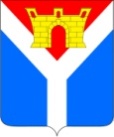 АДМИНИСТРАЦИЯ УСТЬ-ЛАБИНСКОГО ГОРОДСКОГО ПОСЕЛЕНИЯУСТЬ-ЛАБИНСКОГО РАЙОНАП О С Т А Н О В Л Е Н И Еот 19.04.2024                                                                                                   № 239город Усть-ЛабинскО внесении изменения в постановление администрации Усть-Лабинского городского поселения Усть-Лабинского района от 18 октября 2021 г. № 904 «О порядке работы с обращениями граждан в администрации Усть-Лабинского городского поселения Усть-Лабинского района»В соответствии Федеральным законом от 02 мая 2006 г. № 59-ФЗ «О Порядке рассмотрения обращений граждан Российской Федерации», Федеральным  законом от 04 августа 2023 г. № 480-ФЗ «О внесении изменений в Федеральный закон «О порядке рассмотрения обращений граждан Российской Федерации», постановляю:Внести в постановление администрации Усть-Лабинского городского поселения Усть-Лабинского района от  18 октября 2021 г. № 904  «О порядке работы с обращениями граждан в администрации Усть-Лабинского городского поселения Усть-Лабинского района» следующие изменения:1.1. Пункт 3.1.1 подраздела 3.1 изложить в следующей редакции:	«3.1.1. Гражданин в своем обращении в письменной форме в обязательном порядке указывает либо наименование государственного органа или органа местного самоуправления, в которые направляет обращение в письменной форме, либо фамилию, имя, отчество соответствующего должностного лица, либо должность соответствующего лица, а также свои фамилию, имя, отчество (последнее - при наличии), почтовый адрес, по которому должны быть направлены ответ, уведомление о переадресации обращения, излагает суть предложения, заявления или жалобы, ставит личную подпись и дату.	В случае необходимости в подтверждение своих доводов гражданин прилагает к обращению в письменной форме документы и материалы либо их копии.	Обращение, поступившее в государственный орган, орган местного самоуправления или должностному лицу в форме электронного документа, подлежит рассмотрению в порядке, установленном Федеральным законом  от 02 мая 2006 г. № 59-ФЗ «О Порядке рассмотрения обращений граждан Российской Федерации». В обращении гражданин в обязательном порядке указывает свои фамилию, имя, отчество (последнее - при наличии), а также указывает адрес электронной почты либо использует адрес (уникальный идентификатор) личного кабинета на Едином портале, по которым должны быть направлены ответ, уведомление о переадресации обращения. Гражданин вправе приложить к такому обращению необходимые документы и материалы в электронной форме».	1.2. Абзац второй пункта 3.1.4 подраздела 3.1 изложить в следующей редакции:«В обращении заявитель в обязательном порядке указывает свои фамилию, имя, отчество (последнее - при наличии), а также указывает адрес электронной почты, либо использует адрес (уникальный идентификатор) личного кабинета на Едином портале, по которым должны быть направлены ответ, уведомление о переадресации обращения. Заявитель вправе приложить к такому обращению необходимые документы и материалы в электронной форме.1.3. Пункт 3.7.7 подраздела 3.7 изложить в следующей редакции:«3.7.7. Ответ на обращение направляется в форме электронного документа по адресу электронной почты, указанному в обращении, поступившем в администрацию Усть-Лабинского городского поселения Усть-Лабинского района или должностному лицу в форме электронного документа, или по адресу (уникальному идентификатору) личного кабинета гражданина на Едином портале при его использовании и в письменной форме по почтовому адресу, указанному в обращении, поступившем в администрацию Усть-Лабинского городского поселения Усть-Лабинского района или должностному лицу в письменной форме. Кроме того, на поступившее в администрацию                              Усть-Лабинского городского поселения Усть-Лабинского района или должностному лицу обращение, содержащее предложение, заявление или жалобу, которые затрагивают интересы неопределенного круга лиц, в частности на обращение, в котором обжалуется судебное решение, вынесенное в отношении неопределенного круга лиц, ответ, в том числе с разъяснением порядка обжалования судебного решения, может быть размещен с соблюдением требований части 2 статьи 6 Федерального закона от 02 мая 2006 г. № 59-ФЗ «О Порядке рассмотрения обращений граждан Российской Федерации» на официальном сайте данных государственного органа или администрации Усть-Лабинского городского поселения Усть-Лабинского района в информационно-телекоммуникационной сети "Интернет"».1.4. Абзац второй пункта 3.4.1 подраздела 3.4 раздела 3  Порядка исключить.2. Признать утратившим силу подпункт 1.2 пункта 1 постановления администрации Усть-Лабинского городского поселения Усть-Лабинского района от 18 января 2024 года № 31 «О внесении изменения в постановление администрации Усть-Лабинского городского поселения Усть-Лабинского района от 18 октября 2021 г. № 904 «О порядке работы с обращениями граждан в администрации    Усть-Лабинского городского поселения Усть-Лабинского района».	3. Отделу по общим и организационным вопросам администрации                 Усть-Лабинского городского поселения Усть-Лабинского района                (Владимирова М.А.) обнародовать настоящее постановление путем размещения его на официальном сайте администрации Усть-Лабинского городского поселения Усть-Лабинского района в информационно-телекоммуникационной сети «Интернет» и на информационных стендах в МБУК «Центральная районная библиотека муниципального образования Усть-Лабинский район».4. Настоящее постановление вступает в силу после его официального обнародования.Глава Усть-Лабинского городского поселения Усть-Лабинского района	                                                            Д.Н. Смирнов